                      Australian Capital Territory Remuneration Tribunal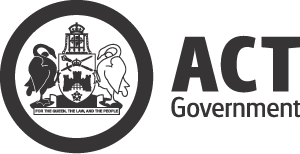 Full-time Statutory Office Holders – Disability and Community Services CommissionerAmended Determination 3 of 2013made under the Remuneration Tribunal Act 1995, section 10 (Inquiries about holders of certain positions)ACCOMPANYING STATEMENTBackgroundUnder section 10 of the Remuneration Tribunal Act 1995 the Remuneration Tribunal (the Tribunal) is required to inquire into, and determine, the salary, allowances and other entitlements for certain Full-time Public Offices.  Of those Offices, this Determination covers the:Auditor-GeneralElectoral CommissionerChief Planning Executive, ACT Planning and Land AuthorityChief Executive Officer, Land Development Agency Chief Executive Officer, Legal Aid Commission (ACT)Assistant Executive Officer, Legal Aid Commission (ACT)Director, Canberra Institute of TechnologyHuman Rights CommissionerChildren and Young People CommissionerDisability and Community Services CommissionerDiscrimination CommissionerHealth Services CommissionerPublic AdvocateVictims of Crime CommissionerDomestic Violence Project CoordinatorPrevious determination: Determination 3 of 2013 (commenced 1 July 2013)The Tribunal’s last inquiry into salary, allowances and other entitlements for 
Full-time Statutory Office Holders was held in April 2013.  Following the inquiry the Tribunal issued Determination 3 of 2013 in May 2013.In Determination 3 of 2013, Column 2 of Table 2.1 incorrectly printed the salary for the Commissioner for Disability and Community Services as $164,787.12.Considerations for the 2014 reviewThe incumbent in the role as Disability and Community Services Commissioner, who also holds the position of Health Services Commissioner, brought to the attention of the Tribunal that Column 2 of Table 2.1 in Determination 3 of 2013 was incorrect, and sought the Tribunal to consider the matter.DecisionAfter considering the matter, including the March 2012 submission by the ACT Human Rights Commission, the Tribunal noted the salary for the Disability and Community Services Commissioner had not been updated correctly in Determination 3 of 2013, and agreed the determination requires an amendment.This determination amends Determination 3 of 2013 by replacing the salary amount in Column 2 of Table 2.1 of ‘$164,787.12’ for the Disability and Community Services Commissioner with the amount of ‘$187,556.58’, which is at parity with the Public Advocate, the Children and Young People Commissioner, the Human Rights Commissioner, the Discrimination Commissioner and the Health Services Commissioner.It is noted that if this position is held in conjunction with another position within the ACT Human Rights Commission, only one salary will be paid.ACT Remuneration TribunalNovember 2014        		     Australian Capital Territory Remuneration TribunalFull-time Statutory Office Holders – Disability and Community Services CommissionerAmended Determination 3 of 2013made under the Remuneration Tribunal Act 1995, section 10 (Inquiries about holders of certain positions)Commencement This instrument commences on 1 July 2013. RemunerationA person appointed to an office listed in column 1 of Table 2.1 is entitled to the salary mentioned in column 2 of Table 2.1.TABLE 2.1A person appointed to an office listed in column 1 of Table 2.1 must not receive the salary mentioned in column 2 if the person is paid a higher salary for that office from another source.If a person appointed to an office listed in column 1 of Table 2.1 is also appointed to another office, which is not a second job under the Public Sector Management Act 1994, the person must only receive salary for the office that has the highest remuneration.Amendment of previous determinationDetermination 3 of 2013 is amended by replacing the salary amount in Column 2 of Table 2.1 of ‘$164,787.12’ for the Disability and Community Services Commissioner with the amount of ‘$187,556.58’.Anne Cahill Lambert AM	Chair	.................................................................Dr Colin Adrian	Member	.................................................................James Smythe, PSM	Member	................................................................. November 2014Column 1OfficeColumn 2Salary Auditor-General$271,755.54Chief Planning Executive, ACT Planning and Land Authority$257,699.94Chief Executive Officer, Land Development Agency $243,714.72Director, Canberra Institute of Technology$243,714.72Chief Executive Officer, Legal Aid Commission (ACT)$201,616.26Public Advocate$187,556.58Children and Young People Commissioner$187,556.58Human Rights Commissioner$187,556.58Discrimination Commissioner$187,556.58Health Services Commissioner$187,556.58Disability and Community Services Commissioner$187,556.58Assistant Executive Officer, Legal Aid Commission (ACT)$164,787.12Electoral Commissioner$164,787.12Victims of Crime Commissioner$136,670.82Domestic Violence Project Coordinator$121,520.76